QR-код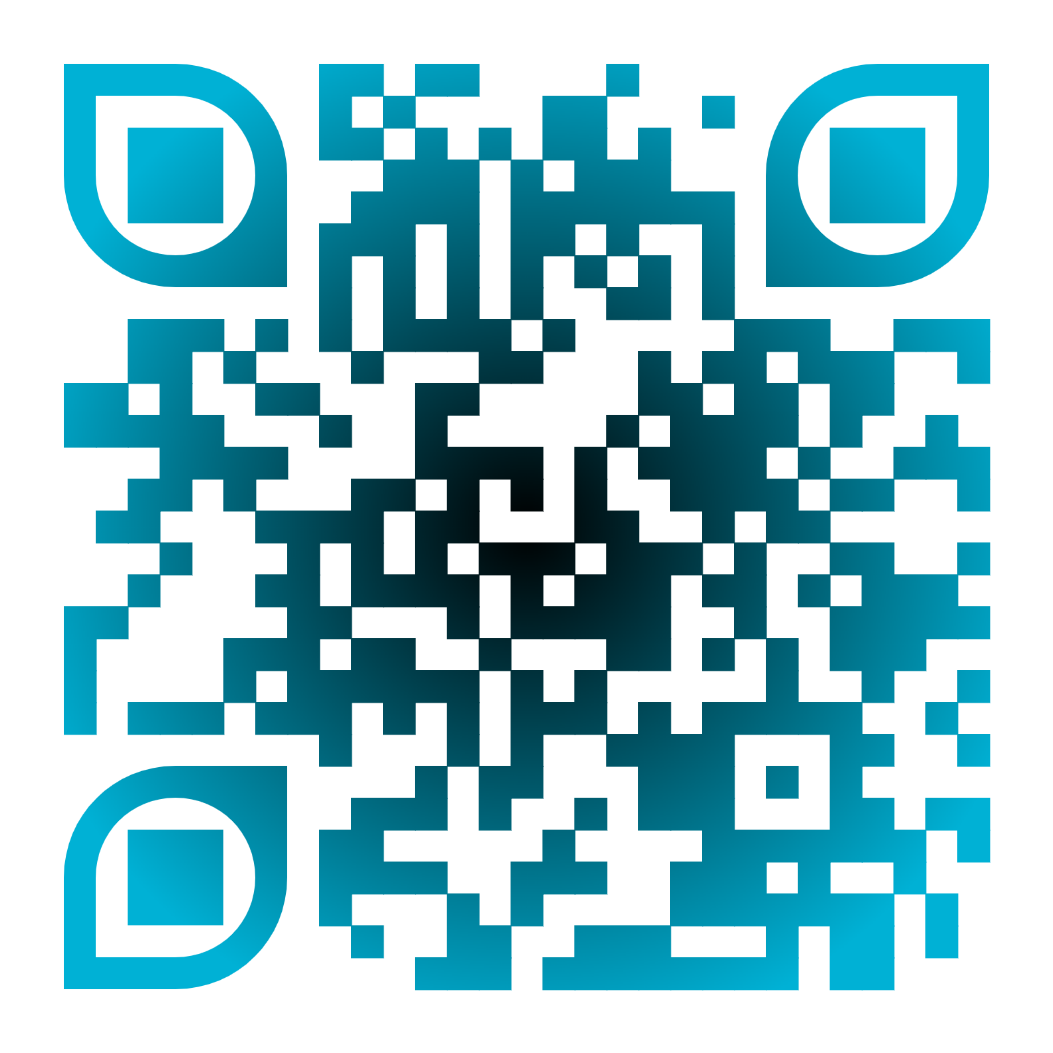 